Сумська міська радаVІІ СКЛИКАННЯ           СЕСІЯРІШЕННЯ	З метою реалізації інформаційної політики, спрямованої на забезпечення інформованості членів територіальної громади і зовнішніх аудиторій всебічною, об’єктивною та оперативною інформацією через засоби масової інформації й інші канали масових комунікацій про цілі та результати роботи Сумської міської ради та її виконавчого комітету, ключові події та тенденції розвитку міста, створення та поширення позитивного економічного та інвестиційного іміджу міста Суми, забезпечення розвитку зовнішнього партнерства, міжнародних контактів, відповідно до Законів України «Про інформацію», «Про рекламу», «Про порядок висвітлення діяльності органів державної влади та місцевого самоврядування», керуючись статтею 25 Закону України «Про місцеве самоврядування в Україні», Сумська міська радаВИРІШИЛА:1. Затвердити міську програму «Відкритий інформаційний простір              м. Суми» на 2019-2021 роки (додається).2. Департаменту комунікацій та інформаційної політики (Кохан А.І.), відділу бухгалтерського обліку та звітності Сумської міської ради (Костенко О.А.) забезпечити виконання заходів зазначеної програми.3. Департаменту комунікацій та інформаційної політики (Кохан А.І.) щорічно до 1 березня звітувати Сумській міській раді про хід виконання міської програми «Відкритий інформаційний простір м. Суми» на 2019-2021 роки та оприлюднити заключний звіт про результати її виконання.4. Організацію виконання даного рішення покласти на першого заступника міського голови Войтенка В.В., контроль - на профільну постійну комісію Сумської міської ради.Міський голова							       О.М.ЛисенкоВиконавець: Кохан А.І.  Додатокдо рішення Сумської міської ради «Про міську програму «Відкритий інформаційний простір м. Суми» на 2019-2021 роки» від                 2018 року №          - МРМіська Програма «Відкритий інформаційний простір м. Суми» на 2019-2021 роки1. Загальна характеристика Програми Міська Програма «Відкритий інформаційний простір м. Суми» на 2019 -2021 роки» (надалі Програма) спрямована на забезпечення відкритості та прозорості діяльності органів місцевого самоврядування, інформування населення щодо актуальних питань життєдіяльності міста, популяризацію м. Суми на регіональному, загальноукраїнському та міжнародному рівнях, залучення інвестиційних і донорських коштів задля розвитку місцевої інфраструктури. Програма визначає правові, організаційні та фінансові основи здійснення та надання послуг щодо висвітлення діяльності Сумської міської ради та її виконавчого комітету, просування міста серед сумчан, жителів Сумщини, громадян України та світу, розвитку інвестиційної діяльності та зв’язків з іноземними партнерами.Паспорт міської Програми «Відкритий інформаційний простір м. Суми» на 2019-2021 рокиПродовження додатку1.2. Ресурсне забезпечення ПрограмиРесурсне забезпечення Програми складають кошти загального та спеціального фондів міського бюджету (додаток 1 до міської Програми «Відкритий інформаційний простір м. Суми» на 2019-2021 роки).2. Визначення проблем, на розв’язання яких спрямована ПрограмаНа сьогодні стан взаємодії громадян, їхніх об'єднань, юридичних осіб з органами місцевого самоврядування при формуванні і реалізації місцевої політики, впливу на прийняття рішень, доступу до повної, об'єктивної, достовірної інформації про їх діяльність є недостатнім. Умовою ефективної комунікації є відкритість і прозорість діяльності органів місцевого самоврядування. Інформаційна діяльність органів місцевого самоврядування повинна ґрунтуватись на таких принципах:- гарантованість права на інформацію;- відкритість, доступність інформації та свобода її обігу;- об'єктивність, вірогідність інформації;- повнота і точність інформації;- законність одержання, використання, поширення та зберігання інформації;- гласність;- підзвітність та відповідальність перед територіальною громадою органів та посадових осіб місцевого самоврядування.Також безумовним є той факт, що органам місцевої влади необхідно просувати/рекламувати територію своєї дії шляхом використання історичного та культурного потенціалу, а також підтримувати бізнес-середовище в частині реклами місцевого товаровиробника, аби територія утримувала статус фінансово спроможної та інвестиційно-привабливої, а надходження до місцевого бюджету невпинно зростали. На теперішній час певною мірою ці функції виконують сайт Сумської міської ради, рекламні видання засобів масової інформації, рекламні фірми. Проте більшість рекламної продукції не прив’язується до території міста Суми. Велике значення має розвиток партнерських відносин з містами Люблін, Гожув Великопольський (Республіка Польща), Целлє (Федеративна Республіка Німеччина), Враца (Республіка Болгарія), Волен (Швейцарія), Банська Бистриця (Словаччина), Кутаісі (Грузія) які передбачають культурний, спортивний та науковий обмін, освітні програми, економічне співробітництво, отримання гуманітарної допомоги, обмін офіційними делегаціями.3. Мета ПрограмиМетою Програми є створення системи підвищення рівня забезпечення конституційних прав та інтересів територіальної громади міста в сфері інформації, взаємодія органів місцевого самоврядування міста з членами територіальної громади м. Суми у вирішенні справ, які стосуються жителів міста, шляхом своєчасного ознайомлення з намірами, рішеннями, створення привабливого інвестиційного клімату для забезпечення сталого економічного зростання та підвищення життєвого рівня населення міста, формування позитивного сприйняття міста Суми, промоція міста, поширення позитивних знань про місто Суми серед сумчан, жителів Сумської області, в Україні, в світі.4. Напрями діяльності (підпрограми) та завдання ПрограмиНапрями діяльності Програми, узгоджені з її метою, викладені у додатку 2 до Програми.5. Завдання ПрограмиЗавдання Програми, спрямовані на досягнення мети, викладені у додатку 3 до Програми. 6. Критерії оцінки ефективності виконання заходів програми (результативні показники)Результативні показники Програми викладені у додатку 4 до Програми.7. Очікувані результати Очікувані результати  від діяльності Програми викладені у додатку 5 до Програми.Міський голова							       О.М.ЛисенкоВиконавець: Кохан А.І.Додаток 1до міської Програми «Відкритий інформаційний простір м. Суми» на 2019 – 2021 рокиРесурсне забезпечення міської Програми «Відкритий інформаційний простір м. Суми» на 2019 – 2021 роки                                                                                                       тис. грн.Міський голова							О.М.ЛисенкоВиконавець: Кохан А.І.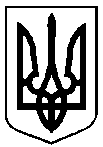                       Проект                                                                                                                оприлюднено                                          2018 року            від                          2018 року №           - МРм. СумиПро міську програму «Відкритий інформаційний простір м. Суми» на 2019-2021 роки І  1. Ініціатор розробки програмиМіський голова2. Дата, номер і назва розпорядчого документа про розробку програмиРішення Сумської міської ради від 29 лютого 2012 року № 1207-МР «Про Положення про Порядок розробки, затвердження та виконання міських цільових (комплексних) програм, програми економічного і соціального розвитку міста Суми та виконання міського бюджету» (зі змінами)3. Міський замовник програмиВиконавчий комітет Сумської міської ради4. Розробник програмиДепартамент комунікацій та інформаційної політики Сумської міської ради5. Співрозробники програмиКомунальна установа «Агенція промоції «Суми» Сумської міської ради; відділ бухгалтерського обліку та звітності Сумської міської ради6. Відповідальні виконавці програмиДепартаменти Сумської міської ради: комунікацій та інформаційної політики; фінансів, економіки та бюджетних відносин; інфраструктури міста; містобудування та земельних відносин; управління: освіти і науки; соціального захисту населення; капітального будівництва та дорожнього господарства; відділи: охорони здоров'я; культури та туризму; бухгалтерського обліку та звітності; комунальна установа «Агенція промоції «Суми» Сумської міської ради7. Термін реалізації програми2019-2021 роки ( 3 роки)8. Перелік бюджетів, які беруть участь у виконанні програмиМіський бюджет9. Загальний обсяг фінансових ресурсів, необхідних для реалізації програми, усього, у тому числі:28 496,4 тис. грн.9.1. коштів міського бюджету28 496,4 тис. грн.Обсяг коштів, які пропонується залучити на виконання програмиПеріоди виконання програмиПеріоди виконання програмиПеріоди виконання програмиУсього витрат на виконання програмиОбсяг коштів, які пропонується залучити на виконання програми2019 рік2020 рік2021 рікУсього витрат на виконання програмиОбсяг ресурсів, усього, у тому числі:8908,29531,810056,428 496,4державний бюджет----обласний бюджет----міський бюджет8908,29531,810056,428 496,4кошти небюджетних джерел----